वार्षिक प्रतिवेदन आ.व.२०७९।८०



मधेश प्रदेश सरकार 
स्वास्थ्य तथा जनसंख्या मन्त्रालय
 प्रदेश स्वास्थ्य तालिम केन्द्र
पथलैया, बारा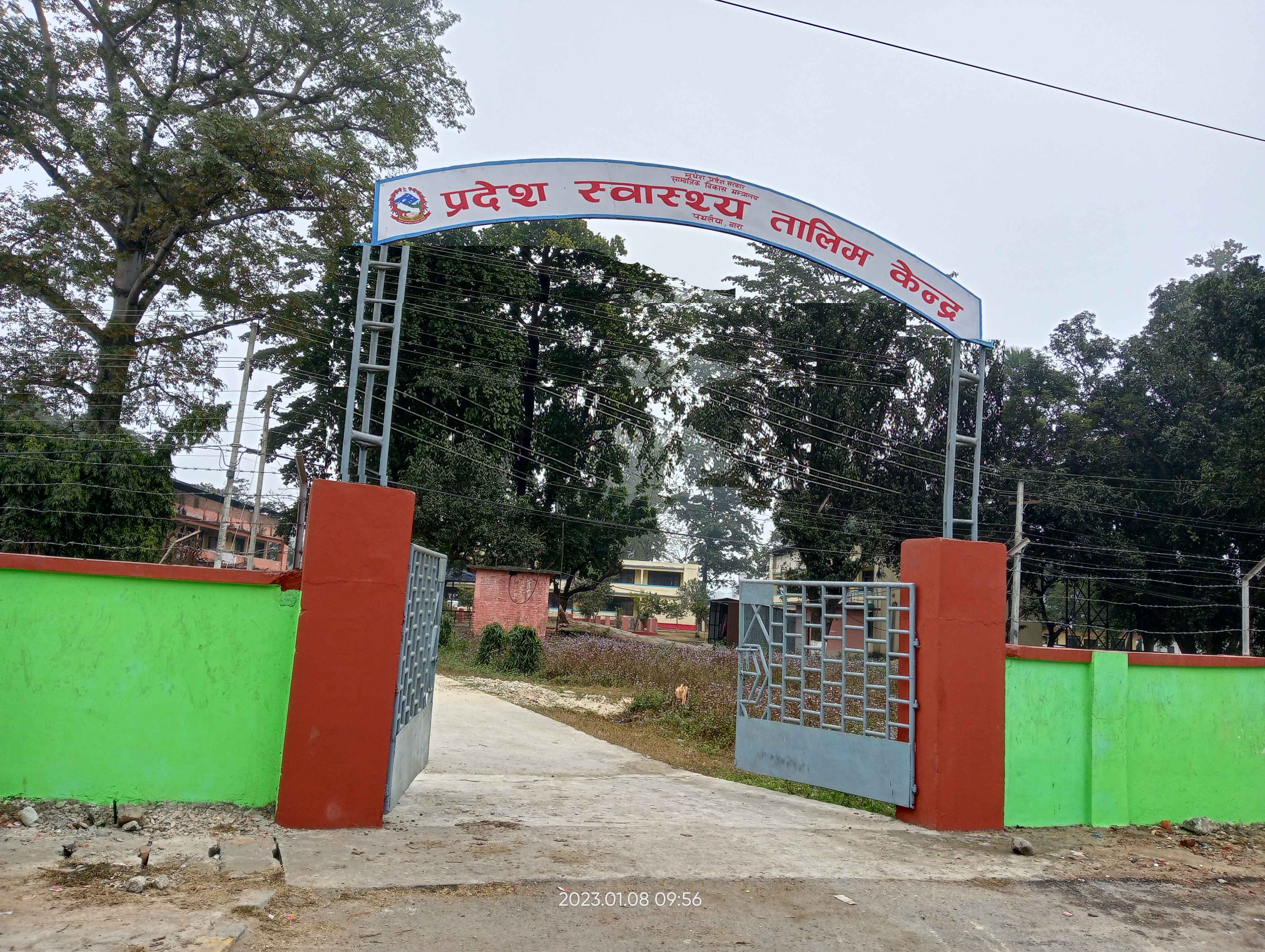 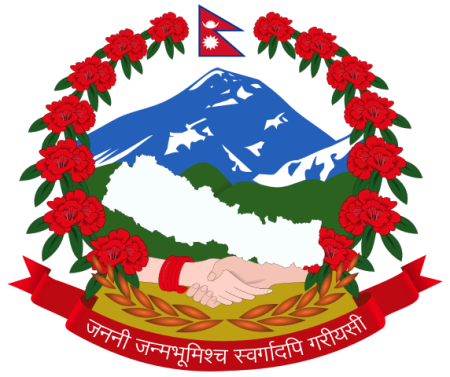 कार्यालयको परिचयप्रदेश भित्रका स्वास्थ्य सेवा संग सम्बन्धित तालिम कार्यक्रमहरुलाई एकीकृत, समन्वयातमक र गुणस्तर बनाउन, मानव श्रोतको विकास तथा स्वास्थ्यकर्मीहरुको ज्ञान र सीप विकास तथा अभिवृद्धि गरी गुणस्तरीय स्वास्थ्य सेवा प्रदान गर्न सक्षम बनाउन यस केन्द्रको स्थापना वि.स. २०७६ आश्विन १२ गते भएको हो । कार्यालयको उद्देश्ययस प्रदेशमा रहेका सबै तहका स्वास्थ्यकर्मीहरु लाई गुणस्तरीय स्वास्थ्य सेवा प्रदान गर्न सक्षम बनाउनको लागि आवश्यक सम्पूर्ण तालिमहरु प्रदान गर्नु ।कार्यालय भवनकर्मचारी आवाशतालिम हल ३ वटाहोस्टल  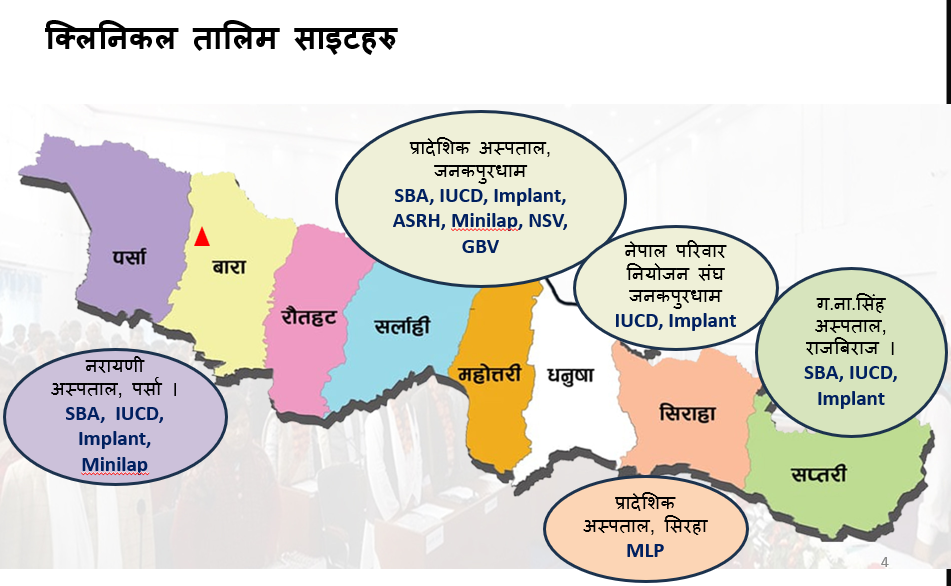 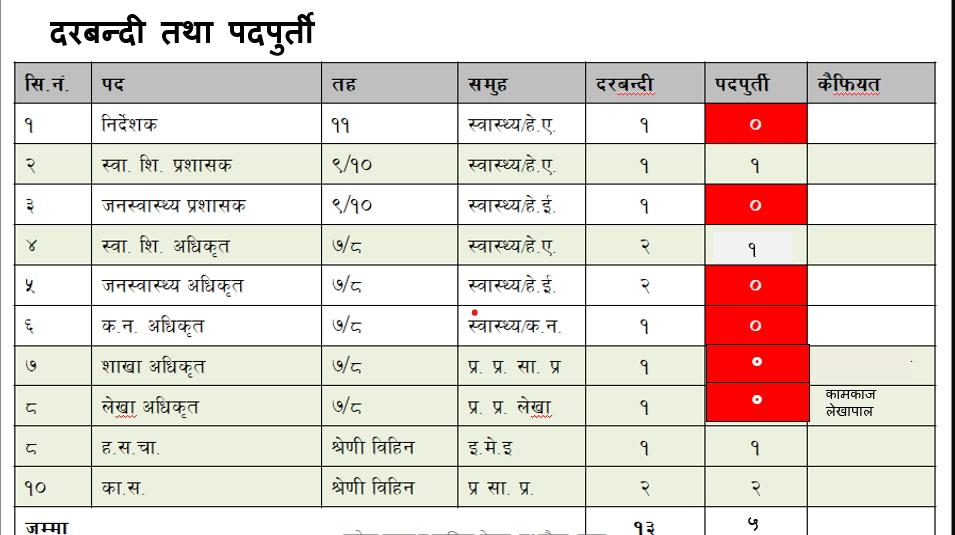 अ.व. २०७९/८० शशर्त अनुदान तर्फका कृयाकलापहरुको प्रगतीअ.व. २०७९/८० प्रदेश सरकार तर्फका कृयाकलापहरुको प्रगतीआ.व.२०७९-८० को तालिमहरुको सहभागी संख्याअ.व. २०८०/८१ प्रदेश सरकार तर्फका तालिमहरुPg]:y]l;of ;xfos -nfdf] cjlw_ tflndldlgNofk tflnd Eof;]S6f]dL tflndhnjfo" kl/jt{g / :jf:Yodf c;/ck/];g y]|6/ tyf k|ljlw Joj:yfkg -OOTM_ tflndMid Level Parcticum (MLP) tflndb'u{d :yfgdf sfo{/t :jf:YosdL{x?sf] nflu 6«df s]o/ tflndgl;{u sd{rf/Lx?nfO{ u|fld0f Ultrasound tflnd:jf:YosdL{sf nflu kl/jf/ lgof]hg tyf k/fdz{ ;]jf tflndIUCD tflndImplant tflndPg]:y]l;of ;xfos -nfdf] cjlw_ tflndldlgNofk tflnd Eof;]S6f]dL tflndhnjfo" kl/jt{g / :jf:Yodf c;/ck/];g y]|6/ tyf k|ljlw Joj:yfkg -OOTM_ tflndMid Level Parcticum (MLP) tflndb'u{d :yfgdf sfo{/t :jf:YosdL{x?sf] nflu 6«df s]o/ tflndgl;{u sd{rf/Lx?nfO{ u|fld0f Ultrasound tflnd:jf:YosdL{sf nflu kl/jf/ lgof]hg tyf k/fdz{ ;]jf tflndIUCD tflndImplant tflndd]l8sn clws[tx?sf] nflu Opportunistic Infection (OI) Management tflnd:jf:Yo ;+:yf ;+rfng tyf Joj:yfkg k|lzIfs k|lzIf0f tflnd:jf:Yo ;+:yf Ifdtf clej[l4 tflndg;g]{ /f]u lgoGq0f ;DalGw -k]g Kofs]h_ k|lzIfs÷k|lzIf0f:jf:YsdL{x?nfO{ n}lus lx+;fdf :jf:yosf] e'ldsf ;lDalGw tflndcgdL, :6fkm g;{ / lrlsT;ssf nflu bIf k|;'lt ;]jf tflndAdvance SBA tflndlrlsT;s / :jf:YosdL{sf nflu dfgl;s :jf:Yo k|lzIfs k|lzIf0f tflndInfection Prevention TOT and Basic tflnd:jf:Yo lhjgz}nL tyf of]u ;DalGw tflndGeriactic Nursing  ;DalGw tflndसबल पछकार्यक्रम सञ्चालन तथा बजेट खर्च निर्देशिका अनुसार कार्यक्रम सम्पन्न भएको TIMS को प्रयोग  भएको प्रदेश भित्र विभिन्न स्वास्थ्य कार्यालय तथा स्थानिय तह सँग समन्वय गरी Certification गरेको(TIMS मा entry भएको )स्थानिय तहका तालिमहरु साझेदार संस्थाहरुको सहभागिता भएकोसुधार गर्नुपर्ने पक्ष तथा चुनौतीहरुदरबन्दी अनुसार कर्मचारी पदपुर्ती नभएकोतालिमको प्रशिछक, साइट र  शिक्षण सामाग्रीको अभाव निजि संघ संस्थाहरुसंग सम्झौता गरी शुल्कीए तालिम सुझावएक-द्वार तालिम प्रणालीमा थप जोडतालिम साइटको पूर्वाधार विकासमा सहयोगसहयोगी साझेदारको लागि संघीय र प्रादेशिक भूमिकाहरू स्पष्ट हुनुपर्नेसुझाव-तालिम चक्र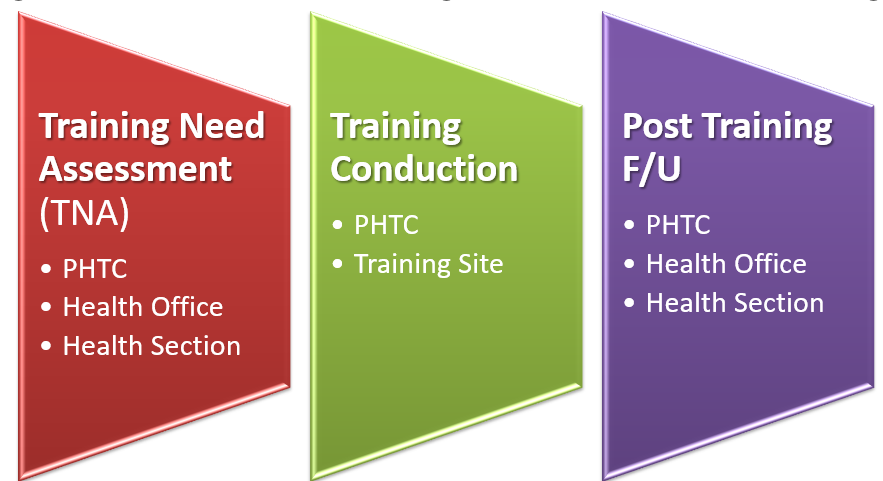 सि नंतालिम कार्यक्रमका नामकैफीयत१नर्सिंग स्टाफहरुलाई RUSG तालिम१३ ब्याच रा स्वा ता के टेकु२स्वास्थ्यकर्मीहरुका लागि आँखा नाक कान घाटी तथा मुख स्वास्थ्य सम्वन्धि प्राथमिक उपचार बारे प्रशिक्षक प्रशिक्षण तालिम१ ब्याच उपचारात्मक महाशाखा३प्रदेश भित्रका स्वास्थ्य संस्थाहरुका कार्यरत स्वास्थ्यकर्मीको लागि PTC/BLS तालिम४ ब्याच उपचारात्मक महाशाखा४स्वास्थ्य क्षेत्रका लागि सामाजिक जवाफदेहिता सामाजिक परीक्षण सम्बन्धि क्षमता विकास तालिम १ ब्याच उपचारात्मक महाशाखा५जेष्ठ नागरिकको स्वस्थ्य सम्बन्धि सहायक स्तरका स्वास्थ्यकर्मीहरुलाई ई बेस्ड मोडलमा क्षमता अभिवृद्धि गर्न तालिम १ ब्याच नर्सिंङ तथा सा महाशाखा६राष्ट्रिय महिला सामुदायिक स्वास्थ्य स्वयम् सेविकाको प्रशिक्षक प्रशिक्षण तालिमनर्सिंङ तथा सामहाशाखासि नंतालिम कार्यक्रमका नामकैफीयत७ग्रमीण अल्ट्रसाउन्ड (USG) तालिम८दक्ष प्रसुति सेवा संचालन तालिम९सुरक्षित गर्भपतन तालिम१०MLP तालिम ११अस्पतालहरुमा स्टाफ नर्स हरुका लागि मनोसामाजिक परापर्श सम्बन्धी १० दिने तालिम१२मेडिकल अधिकृतहरुका लागि १७ दिने मेडिको लिगल तालिम १३NSV Minilab तालिम १४मुख्यमन्त्रि घर दैलो स्वास्थ्य सेवा कार्यक्रम जनशक्तिलाई तालिम१५GBV Training for School Nurses१६GBV clinical protocol training for OCMC staff१७Medico Legal training १८नरपलान्ट कपर्टी Insertion तालिम १९होमोडाइलाइसिस ICU critical care तालिम २०प्रयोगशालामा कार्यरत स्वास्थ्यकर्मीका लागि क्षमता अभिवृद्धि तालिम२१सरुवा रोग सम्बन्धि प्रयोगशालाका कर्मचारीहरुलाई तालिम२२नसर्ने रोग सम्बन्धि प्रयोगशालाका कर्मचारीहरुलाई तालिमसि नंतालिम नामसहभागी संख्या१Adolescent Sexual and Reproductive Health (ASRH)७३ २Advanced Skilled Birth Attendant (ASBA)६३Ambulance Driver२५ ४Basic Critical Care Training for Nurses१३५Basic Emergency Medical Technician६६Anti-Microbial Resistance Prevention२ ७Capacity Building for Laboratory Professional२०८Cervical Cancer Screening and Prevention (CCSP)३१९Clinical Training Skill (CTS)१४ १०Communicable Diseases for Laboratory Personnel's१७ ११Community Based Integrated Management of Neonetal and Childhood Illness (CB-IMNCI)६५१२Disability Management and Rehabilitation for Health workers२३१३E-based Geriatric Training for Primary Health Care Professional१११४Essential Critical Care१६१५Gender Based Violence४११६Hemodialysis१७HFOMC ToT२२१८HIV and STI Diagnosis for Laboratory Personnel२५१९Hospital Preparedness for Emergencies (HOPE)१४२०Implant२२१२१Infection Prevention & Control२४२२Integrated Management of Environment Health, Health Care Waste and WASH३२३Integrated RH Morbidity२२४Intra Uterine Contraceptive Device (IUCD)२१२५Medical Abortion (MA)२८२६Medico-Legal "Post-Mortem Examination and Clinical Forensic Medicine"१६२७Mental Health (Module-02)२१०२८Mid Level Practicum(MLP)२०२९Minilap९३०Minimum Initial Service package (MISP)५२३१Operation Theatre Techniques & Management (OTTM)९ ३२Package of Essential Non Communicable Disease (PEN)६१३३Primary Burn Care and Management४३४Primary Emergency Care (PEC)१८३५Primary Trauma Care and Basic Life Support१००३६Psychosocial Counseling९३७Refresher on Clinical Training Skills (CTS)२३८Rural Obstetric Ultrasound (ROUSG)४०३९Safe Abortion Service (SAS)९४०Skilled Birth Attendant (SBA)९३४१ToT on EH/HCWM/WASH९४२ToT on Eye/ENT/Oral Health१२४३ToT on Female Community Health Volunteer (FCHV)७१४४ToT on Geriatric Care for Primary Health Care Professionals३४५ToT on Infection Prevention and Control२४६ToT on Occupational Health and Safety२४७ToT on Package of Essential Non Communicable Disease (PEN)२४८ToT on Social Accountability for Health Sector२४९ToT on VCAT on Safe Abortion३७५०User Maintenance of Lab Equipment३५१User's Training on Biomedical Equipment१९५२Visual Inspection with Acetic Acid (VIA)१०१५९१